Long service badges 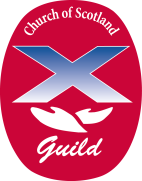 and certificatesOrder FormWe offer a range of badges and certificates to celebrate the long service of Guild members.Details of Long service certificateContinued overLong service badges and certificatesOrder FormWe offer a range of badges and certificates to celebrate the long service of Guild members.Details of Long service certificateContinued overPlease return certificates to:Please return certificates to:DescriptionUnit PriceQuantityCostLong service certificate£2.00Generic long service badge£3.0025yr long service badge£3.5040yr long service badge£3.5050yr long service badge£3.5060yr long service badge£3.50Name (block caps)Number of years’ serviceName of GuildName (block caps)Number of years’ serviceName of GuildName (block caps)Number of years’ serviceName of GuildName (block caps)Number of years’ serviceName of GuildDescriptionUnit PriceQuantityCostLong service certificate£2.00Generic long service badge£3.0025yr long service badge£3.5040yr long service badge£3.5050yr long service badge£3.5060yr long service badge£3.50Name (block caps)Number of years’ serviceName of GuildName (block caps)Number of years’ serviceName of GuildName (block caps)Number of years’ serviceName of GuildName (block caps)Number of years’ serviceName of GuildName (block caps)Number of years’ serviceName of GuildName (block caps)Number of years’ serviceName of GuildName (block caps)Number of years’ serviceName of GuildName (block caps)Number of years’ serviceName of GuildName (block caps)Number of years’ serviceName of GuildName (block caps)Number of years’ serviceName of GuildNameAddress                                                  PostcodeName (block caps)Number of years’ serviceName of GuildName (block caps)Number of years’ serviceName of GuildName (block caps)Number of years’ serviceName of GuildName (block caps)Number of years’ serviceName of GuildName (block caps)Number of years’ serviceName of GuildName (block caps)Number of years’ serviceName of GuildNameAddress                                                   Postcode